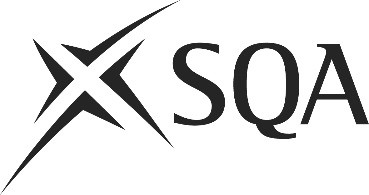 Unit PPL2PC32 (HK8N 04)	Process Dried Ingredients Prior to CookingI confirm that the evidence detailed in this unit is my own work.I confirm that the candidate has achieved all the requirements of this unit.I confirm that the candidate’s sampled work meets the standards specified for this unit and may be presented for external verification.Unit PPL2PC32 (HK8N 04)	Process Dried Ingredients Prior to CookingThis page is intentionally blankUnit PPL2PC32 (HK8N 04)	Process Dried Ingredients Prior to CookingUnit PPL2PC32 (HK8N 04)	Process Dried Ingredients Prior to CookingUnit PPL2PC32 (HK8N 04)	Process Dried Ingredients Prior to CookingUnit PPL2PC32 (HK8N 04)	Process Dried Ingredients Prior to CookingSupplementary evidenceCandidate’s nameCandidate’s signatureDateAssessor’s nameAssessor’s signatureDateCountersigning — Assessor’s name(if applicable)Countersigning — Assessor’s signature(if applicable)DateInternal verifier’s nameInternal verifier’s signatureDateCountersigning — Internal verifier’s name(if applicable)Countersigning — Internal verifier’s signature(if applicable)DateExternal Verifier’s initials and date (if sampled)Unit overviewThis unit is about processing dried ingredients prior to cooking.Dishes that may require this process include some Asian dishes or the use of dried mushrooms in a risotto. It covers different types of dried ingredients including meat, fish, shellfish, vegetables and fungi. The unit includes portioning, re-hydrating and combining with other ingredients as the processing methods.Sufficiency of evidenceThere must be sufficient evidence to ensure that the candidate can consistently achieve the required standard over a period of time in the workplace or approved realistic working environment.Performance criteriaWhat you must do:There must be evidence for all Performance Criteria (PC). The assessor must assess PCs 1–7 by directly observing the candidate’s work.PC 8 may be assessed by alternative methods if observation is not possible.1	Check the dried foods meet dish requirements.2	Choose the correct tools and equipment to process dried ingredients prior to cooking.3	Use the tools and equipment correctly when processing dried ingredients prior to cooking.4	Re-hydrate dried foods in the correct manner to meet dish requirements.5	Ensure the re-hydrated food has the correct flavour, colour, texture and quantity.6	Remove non-edible parts of the re-hydrated food.7	Ensure the re-hydrated food is held ready for combining with other ingredients in a way which preserves its colour, consistency and flavor.8	Store any re-hydrated food not for immediate use in line with food safety regulations.Scope/RangeScope/RangeWhat you must cover:What you must cover:All scope/range must be covered. There must be performance evidence, gathered through direct observation by the assessor of the candidate’s work for:All scope/range must be covered. There must be performance evidence, gathered through direct observation by the assessor of the candidate’s work for:two from:(a)	dried meat(b)	dried fish and shellfish(c)	dried vegetables and fungiall four from:(d)	cleaning(e)	soaking(f)	washing(g)	strainingEvidence for the remaining points under ‘what you must cover’ may be assessed through questioning or witness testimony.Evidence for the remaining points under ‘what you must cover’ may be assessed through questioning or witness testimony.Evidence referenceEvidence descriptionDatePerformance criteriaPerformance criteriaPerformance criteriaPerformance criteriaPerformance criteriaPerformance criteriaPerformance criteriaPerformance criteriaScope/RangeScope/RangeScope/RangeScope/RangeScope/RangeScope/RangeScope/RangeEvidence referenceEvidence descriptionDateWhat you must doWhat you must doWhat you must doWhat you must doWhat you must doWhat you must doWhat you must doWhat you must doWhat you must coverWhat you must coverWhat you must coverWhat you must coverWhat you must coverWhat you must coverWhat you must coverEvidence referenceEvidence descriptionDate12345678abcdefgKnowledge and understandingKnowledge and understandingEvidence referenceand dateWhat you must know and understandWhat you must know and understandEvidence referenceand dateFor those knowledge statements that relate to how the candidate should do something, the assessor may be able to infer that the candidate has the necessary knowledge from observing their performance or checking products of their work. In all other cases, evidence of the candidate’s knowledge and understanding must be gathered by alternative methods of assessment (eg oral or written questioning).For those knowledge statements that relate to how the candidate should do something, the assessor may be able to infer that the candidate has the necessary knowledge from observing their performance or checking products of their work. In all other cases, evidence of the candidate’s knowledge and understanding must be gathered by alternative methods of assessment (eg oral or written questioning).Evidence referenceand date1How to select the correct type, quality and quantity of dried ingredients to meet dish requirements2What quality points to look for in dried ingredients3What you should do if there are problems with the dried ingredients4How to carry out the required preparation methods according to dish requirements5How to minimise and correct common faults when using dried ingredients6How to identify when dried ingredients have the correct colour, flavour, texture and quantity once re-hydrated7The correct temperatures for holding and storing dried ingredients8How to store un-cooked, re-hydrated ingredientsEvidenceEvidenceDate123456Assessor feedback on completion of the unit